.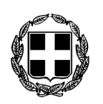 ΕΛΛΗΝΙΚΗ ΔΗΜΟΚΡΑΤΙΑ                                                                      ΠΡΟΣ: ΝΟΜΟΣ ΔΩΔΕΚΑΝΗΣΟΥ				                           		             ΔΗΜΟΣ ΚΩ	   ΔΗΜΟΤΙΚΟ  ΣΥΜΒΟΥΛΙΟ   									       ΣΥΝΕΔΡΙΑΣΗ 18η                  					                                Κοιν.: κ.κ.  Συμβούλους Δημοτικών Κοινοτήτων.                                                                                                                                                           ΠΡΟΣΚΛΗΣΗΣΑΣ  ΠΡΟΣΚΑΛΟΥΜΕ  ΣΕ  ΤΑΚΤΙΚΗ  ΣΥΝΕΔΡΙΑΣΗ  ΤΟΥ  ΔΗΜΟΤΙΚΟΥ  ΣΥΜΒΟΥΛΙΟΥ  ΚΩ,  ΣΤΗΝ ΑΙΘΟΥΣΑ  ΣΥΝΕΔΡΙΑΣΕΩΝ  ΤΟΥ,  ΣΤΙΣ  10 ΝΟΕΜΒΡΙΟΥ  2015,  ΗΜΕΡΑ  ΤΡΙΤΗ  &  ΩΡΑ 18:00, ΜΕ  ΤΑ  ΠΑΡΑΚΑΤΩ  ΘΕΜΑΤΑ  ΣΤΗΝ ΗΜΕΡΗΣΙΑ  ΔΙΑΤΑΞΗ: Έγκριση του Προγράμματος Εκτελεστέων Έργων (Νέο Τεχνικό Πρόγραμμα) Δήμου Κω, έτους 2016. Αναμόρφωση προϋπολογισμού Δήμου Κω οικον. έτους 2015 – Τροποποίηση τεχνικού προγράμματος έτους 2015.Έγκριση 3ης τριμηνιαίας έκθεσης προϋπολογισμού Δήμου Κω οικον. έτους 2015.Λήψη απόφασης για την υλοποίηση του Ετήσιου Προγράμματος Δράσης της προβολής του Δήμου Κω, έτους 2016. Έγκριση τεχνικών προδιαγραφών - προϋπολογισμού Διεθνών Τουριστικών Εκθέσεων Δήμου  Κω  έτους  2016  &  δύο  (2)  παρουσιάσεων  της  Κω  (Business to Business) σε Πωλητές - Tour operator στη Σκανδιναβία. Λήψη απόφασης για την έγκριση συμμετοχής του Δήμου Κω  σε  Διεθνείς Τουριστικές Εκθέσεις, καθώς και των δυο (2) παρουσιάσεων της Κω (Business to Business) σε Πωλητές - tour operator στη Σκανδιναβία:  Προέγκριση μετάβασης εκπροσώπων σ’ αυτές & ψήφιση -  διάθεση πιστώσεων. Λήψη απόφασης για την αναπροσαρμογή τελών δημοτικού σφαγείου τρέχοντος έτους (2015). Αποδοχή Απόφασης Ένταξης του έργου: “Προμήθεια εξοπλισμού ανάδειξης φυσικού πλούτου περιοχών Δήμου Κω”, για χρηματοδότηση από το Πρόγραμμα Leader της Ο.Τ.Δ. ΑΝ.ΔΩ.  Έγκριση 1ου Α.Π.Ε. του έργου: “Συντήρηση οδού προς Δ.Ε.Η. στο Μαστιχάρι”.Έγκριση 2ης παράτασης του έργου: “Αποκατάσταση και στατική ενίσχυση του 7ου Δημοτικού Σχολείου Κω”, (Α.Μ.: 28/2012).Γνωμοδότηση του Δημοτικού Συμβουλίου, επί της μελέτης Περιβαλλοντικών Επιπτώσεων (Μ.Π.Ε.) του έργου: «Υφιστάμενος σταθμός βάσης κινητής τηλεφωνίας, με κωδική ονομασία “ΚΩΣ 1000260”, στη θέση “ΤΡΟΤΣΟΥΛΙ” (περιοχή “ΣΥΜΠΕΤΡΟ”) του Δήμου Κω, νήσου Κω, νομού Δωδ/σου, Περιφερειακής Ενότητας Κω, Περιφέρειας Νοτίου Αιγαίου, της εταιρείας “VODAFONE – ΠΑΝΑΦΟΝ Α.Ε.Ε.Τ.”». Γνωμοδότηση του Δημοτικού Συμβουλίου, επί της μελέτης Περιβαλλοντικών Επιπτώσεων (Μ.Π.Ε.) του έργου: «Ανέγερση νέας ξενοδοχειακής μονάδας κλασσικού τύπου, κατηγορίας 5* δυναμικότητας  526 κλινών, επιφάνειας 63.440 τ.μ στην Κ.Μ. 265 και 265Β Γαιών ΠΥΛΙΟΥ, στην περιοχή “ΕΒΡΙΟΣ – ΣΥΚΑΜΙΝΙ”, Δ.Κ. Πυλίου, Δ.Ε. Δικαίου, Δήμου Κω, νήσου Κω, Περιφέρειας Νοτίου Αιγαίου, για λογαριασμό της εταιρείας “Ξ.Ο.Τ.Ε.Ε. Α. ΠΑΤΟΥΡΗΣ  Α.Ε.”».Λήψη απόφασης για τη διαγραφή βεβαιωμένων οφειλών επιτηδευματιών Δήμου Κω.Έγκριση διενέργειας προμηθειών - υπηρεσιών Δήμου Κω. Έγκριση αιτήματος της κας Ally Bacus Nuzhaa Bibi του Shariff, για επιστροφή μέρους αξίας παραβόλων ανανέωσης άδειας διαμονής για οικογενειακή επανένωση.Έγκριση αιτήματος του κ. Karakaoglan Remzi του Salin, για επιστροφή παραβόλου έκδοσης άδειας κοινόχρηστου χώρου, ως αχρεωστήτως καταβληθέντος. Ορισμός εκπροσώπου Δήμου Κω για τη συμμετοχή του στην έκτακτη Γενική Συνέλευση της Αναπτυξιακής Εταιρείας Περιφέρειας Νοτίου Αιγαίου με την επωνυμία: “ΕΝΕΡΓΕΙΑΚΗ Α.Ε.” – Προέγκριση μετάβασης εκπροσώπου για εκτός έδρας υπηρεσία. Λήψη απόφασης για την τροποποίηση της υπ’ αριθμ. 357/2015 Απόφασης του Δημοτικού Συμβουλίου Κω, περί χορήγησης αδειών άσκησης υπαίθριου στάσιμου εμπορίου στον Δήμο Κω έτους 2015 & αποδοχής ένστασης της κας Αναστασίας Ατσά. Προεγκρίσεις μετάβασης αιρετών, για εκτός έδρας υπηρεσία. Έγκριση εξόδων κίνησης για εκτός έδρας υπηρεσία & ψήφιση πιστώσεων. Ο ΠΡΟΕΔΡΟΣ ΤΟΥ Δ.Σ.Ν.Γ.ΜΥΛΩΝΑΣ